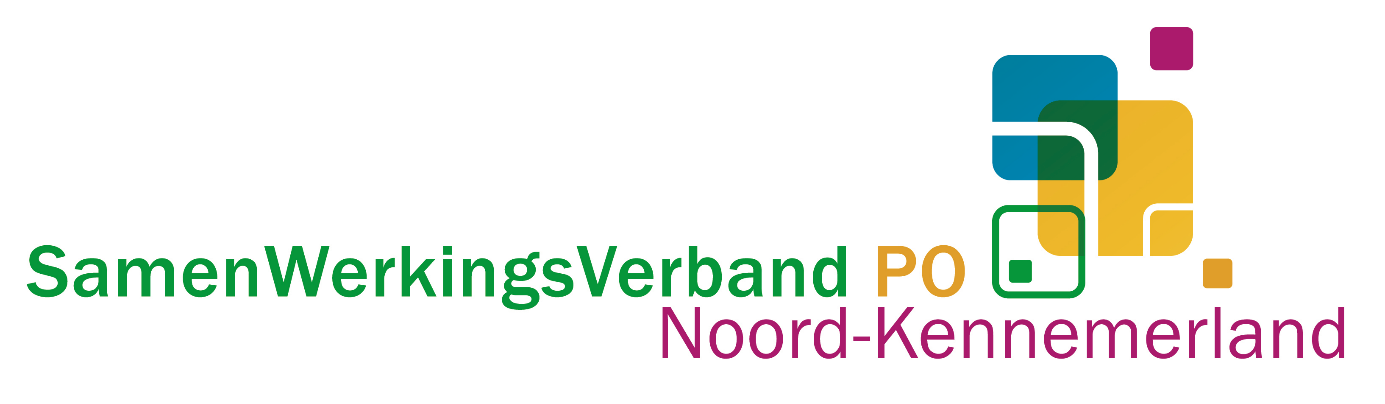 Agenda werkoverleg datum: 23-02-2016Voorzitter: SaapkeNotulist: Tijdbewaker: ActieWieAfgerond datum / periodeResultaat “Lente-uitjes”Kristel en NienkeWordt nieuwe schooljaar een activiteitNog actiefNJI monitorZie mail AstridNog ActiefStappenplan HeliomareMirabel Routekaarten NT2Kristel9.00-11.00  uurCommunity Marcel Kesselring11.00 uurVaststellen agendaMededelingen (mededeling is niet bedoeld om te bespreken!)MR invullen JaarschemaRol onderwijsexperts bij overstap van regulier naar regulier (en rol besturen) indien huidige school aangeeft dat ze ‘uitbehandeld’ zijn (ermee stoppen).